SOCIEDADE DE ENSINO SUPERIOR DA PARAÍBA CURSO DE GRADUAÇÃO EM [NOME DO CURSO] COORDENAÇÃO DO CURSO DE [NOME DO CURSO]RESUMO[RESUMO DO TRABALHO][NOME DO ALUNO]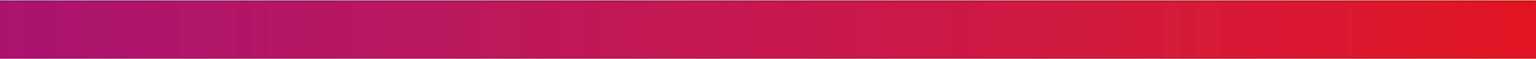 TÍTULO: SUBTÍTULOPalavras-chave:[CIDADE, ESTADO] [ANO][ANO]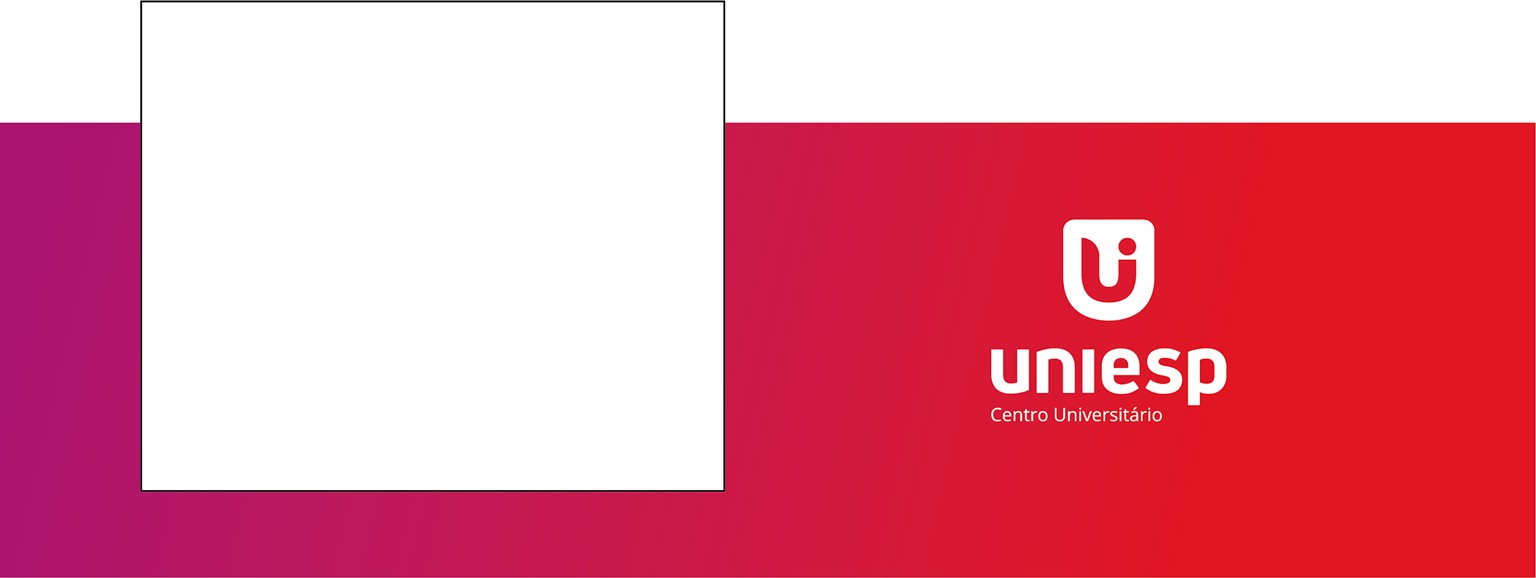 Dados Internacionais de Catalogação na Publicação (CIP) Biblioteca Padre Joaquim Colaço Dourado[FICHA CATALOGRÁFICA]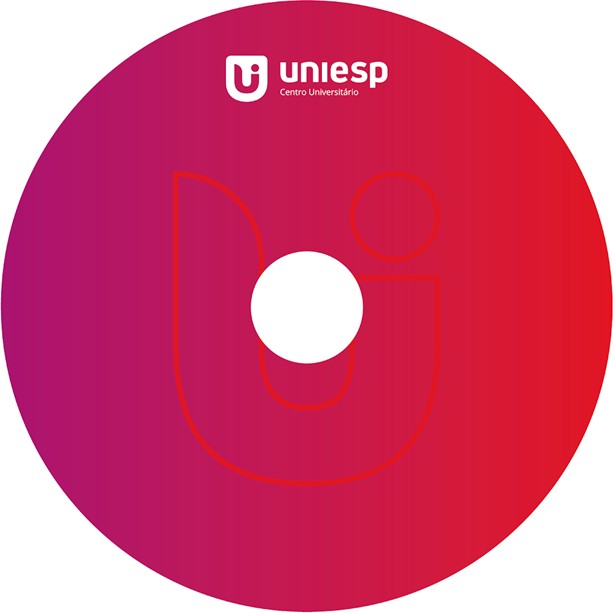 